VOICE AI RESEARCH REPORTA new, revolutionary industry 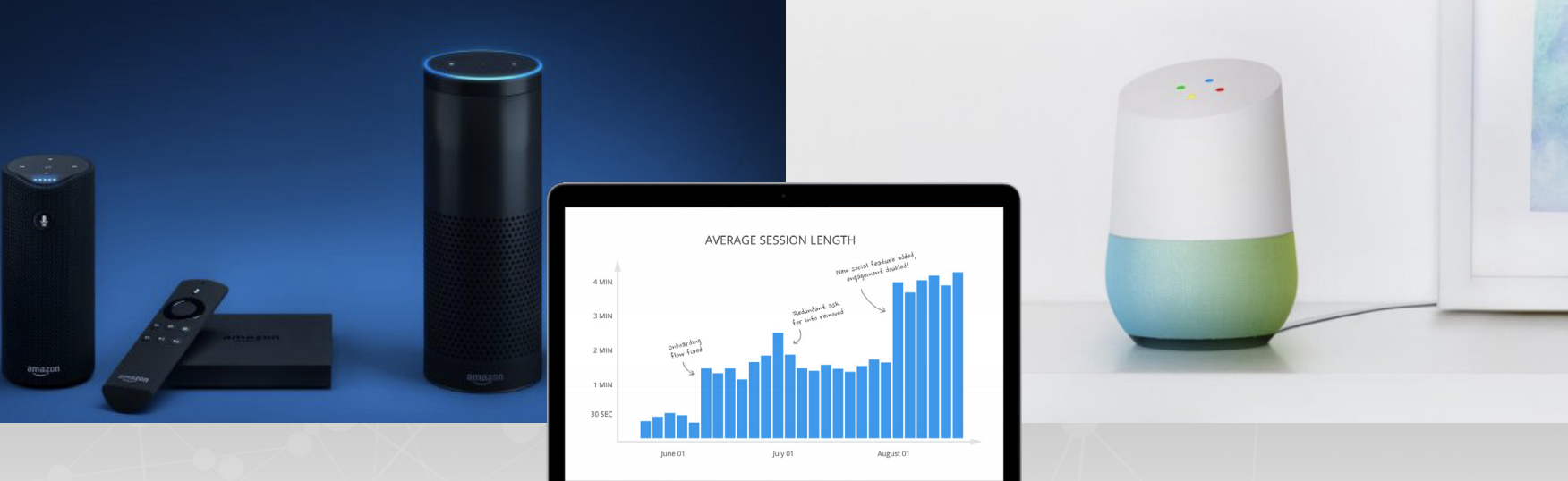 AN OVERVIEW OF VOICE AI"It is a renaissance, it is a golden age,” Jeff Bezos, CEO of Amazon, made a bold prediction at the Internet Association's annual gala last week. Overlooking the future of AI, Benzos did not exaggerate. Looking at the newly revolutionized platform for voice AI, we see that voice AI devices are going to have an irreplaceable position in all aspects of our lives from smart speakers, food delivery, weather report to playing music, voice AI offers such immersive and dedicated experiences to customers that no other human can achieve. In this report, I will present you how voice AI device is drastically transforming and transcending the voice commerce industry through conversational interfaces, the various competitions and market sizes surrounding voice AI, analysis of user cases, Jetson’s overriding advantage as a voice AI app and the emergence of VED (voice experience design). Undoubtedly, every industry is trying to get a bite of this cake. As Brilliant Control, a company building a smart home control device with smart lightening and temperature regulation, predicts the future of smart home not as a distinct category but a natural tendency for AI to take over every aspect of our lives. While the large fast-food chain company Domino is also working its way toward voice control AI, developing its first ‘voice-ordering system” in 2014 with an aim to take orders seamlessly by its highly customized voice experience and high reduction in error. With all respect, these are just some new innovative voice AI companies are utilizing, we must delve further on the main competitions of voice AI, market shares, predicted growth. 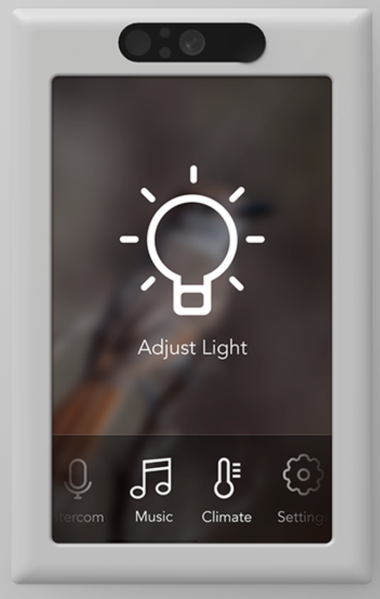 ContentChapter 1-Voice AI market………………………………………………………………4Hardware Analysis……………………………………………………...4Software Analysis……………………………………………………….4Problem with customers and why……………………………………..5Market Share…………………………………………………………….5Chapter 2- Voice Commerce…………………………………………………………..62.1-Application of Voice AI in Commerce Industry………………………..62.2- Voice Commerce Limitation……………………………………………62.3- The optimization of AI voice control…………………………………..6Chapter 3- User Case Analysis……………………………………………………….83.1- Smart Speakers…………………………………………………………83.2- Smart Speakers (Amazon Alexa)………………………………….….83.3-Smart home devices limitation…………………………………………8Chapter 4- Jetson Comparative Advantage in the Market…………………………9Chapter 5- Voice Experience Design………………………………………………..105.1- Voice Experience Design- Brief Analysis…………………………….105.2- Design of simple dialogue……………………………………………..105.3- Predicting Error………………………………………………………….10VOICE AI MARKET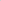 1.1 HARDWARE ANALYSIS Overviewing the market for voice AI, there are both the hardware and software sides. In terms of the hardware side, From the report of Voice Labs, it is surveyed that “in 2015, there were 1.7 million voice-first devices shipped and in 2016, there were 6.5 million devices shipped.” In 2017, there will be 24.5 million devices shipped, leading to a total footprint of 33 million voice-first devices in circulation. It is not just a cold, sold figures, but from that we can predict the exponential trajectory for the demand growth for voice AI during 2017 and each year, there is an estimated double growth for voice AI devices. However, it cannot be neglected the fact that a huge success of this market comes mainly from Google Home and Amazon Echo. Because of such domination, it is predicted the market is going to be a win take all situation. The main competitors for this hardware industry is currently Apple, Samsung and Microsoft, with 24.5 million shipping in 2017 as just the beginning. 1.2 SOFTWARE ANALYSISIn terms of the software side, every big technology companies are finding their ways to prevent competitions, but instead they find their biggest benefits and specialize in that area. Down below are the main competitions of the voice AI market. For the AI market mainly, the main competitions between voice driven commerce are Apple and Amazon, while Apple focuses on building devices that can enhance personal growth. However, if we look at closer inspection, customers all tend towards using these smart devices for playing music. However, we cannot neglect the 29.1% smart home and games to become an important application for customers. Another problem we cannot neglect is that all of these platforms are just one shot, with the review of 31% and more are one review, reflects that many customers treat this device as only short-term experimentation, but not consistent device that they might use in future. Because of this, the future of voice AI will really depend on how these companies can create intimate relationship with the customers. This leads us to the third topic of this chapter 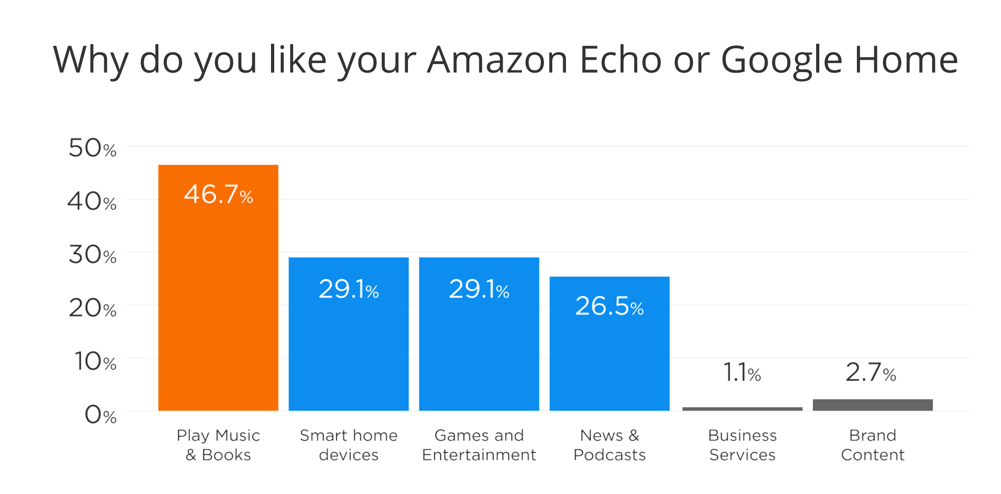 1.3 PROBLEM WITH CUSTOMERS AND WHYThe main problem with all of these devices is because of the low returning rate of customers. From the same research done by Voice Lab, it is found that only “3% of the users are active in the second week” and mostly will not come back to reuse the application. 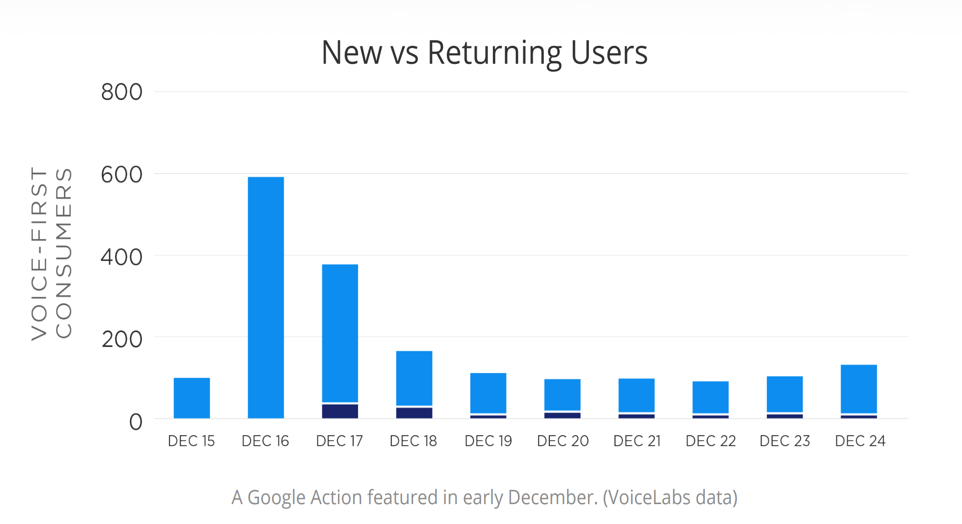 The problem under the hood, is that according to another Singaporean study, 66% are scare that these devices are monitored by companies listening to their conversation. Not only is the security a problem, another one is that the lack of emotional attachment of the voice AI device with AI. Many customers consider that it is rather a dull, cold machine other than highly humane personal assistant that can connect with the customers. Voice built emotional affinity, unique voice and personality and these are what companies have to work on in the future.  1.4 MARKET SHARE If we take a closer look at the market, news report by OC&C report that it is already 2 billion USD this year, but only accompanied by the growth of 40 billion in future, which accounts for an 86% of compound Annual growth rate. Though people may not notice that one billion mobile devices have voice control AI already, taking over as a major dominance is just the matter of time. We also cannot neglect the fact that because of the freely provided voice AI device to customers such as Amazon Alexa, it will be important to cooperate advertising revenue to maintain the cost. Though customers may reject ads directly from the voice devices, a single voice AI device could lead to 10 billion revenues alone by 2020 with the cooperation of the advertisement. But then it will ultimately depend by how the companies can utilize and merge ads into the voice AI app. 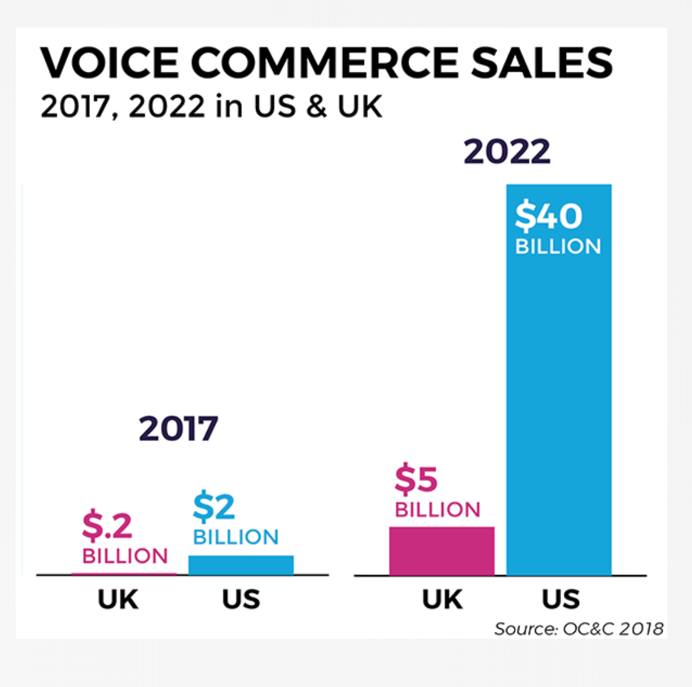 VOICE COMMERCE 2.1 APPLICATION OF VOICE AI IN COMMERCE INDUSTRY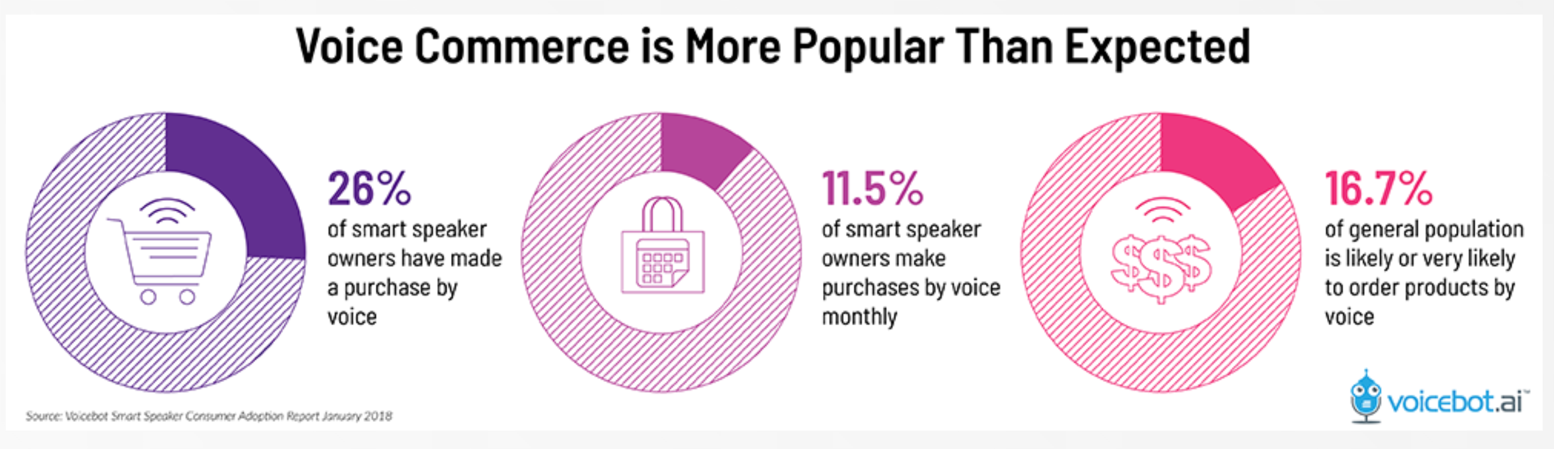 One of the biggest utilization of Voice AI is no doubt the use in Voice Commerce. A study investigated by Voice bot.ai cooperates voice shopping interest in their study. From their study, it shows that the general population has a 17% of interest in shopping using voice AI devices. While there are satisfying 26% of people have made a purchase on voice shows that consumers are actually forming habits on voice AI and this is beyond convenience and will be very popular in the future. 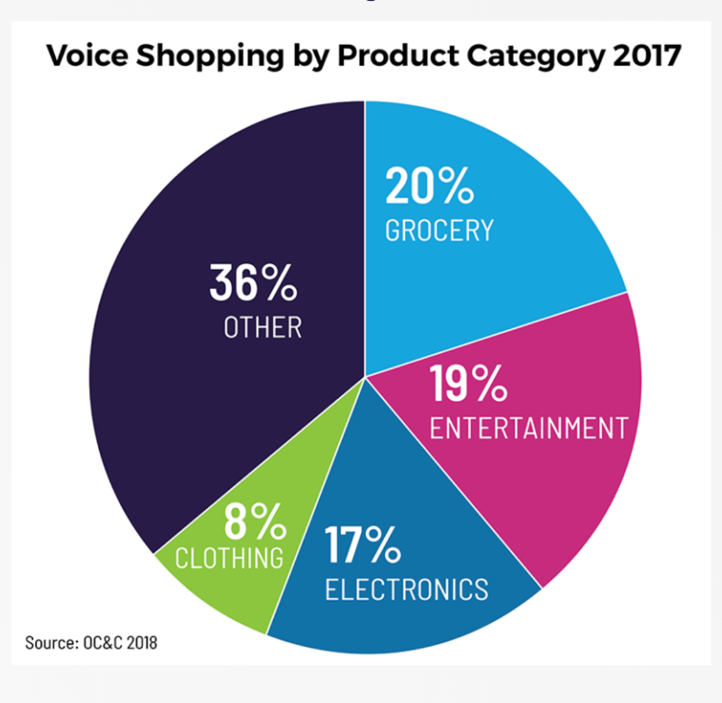 Another study done by OC&C on how customers will want their online shopping experiences dominated by voice AI is the use of it for shopping grocery, and electronics. However, a key point shown in the voice shopping experience is that most of these are repeated purchases and will continue the desire of the customers to reuse the voice AI application again and again and even as a continuous habit. This in terms give customers more options and the recommended system will introduce the customers with the specific clothes or electronics they like or give popular recommendation to them that they might never experience before. Thus, we can see the effect of how voice shopping is an important emergent factor to the rise of voice AI application. At last, there are 35% of users will be using consumer products and retail and 34% to order the meal powered by a research done by Xapp media. It is thus predicted that the voice AI industry will highly depend on the market in the future. Looking forward, the last point that will be investigating on voice commerce is its limitations and the possible solutions for the problems arise. 2.2 VOICE COMMERCE LIMITATIONSIf there are the presence of voice assistants, it will narrow consumer choices and recommended goods. Today, both Alexa and Google Assistant are actively recommending third-party voice apps to users. If you don’t have an Alexa skill or Assistant app, you cannot be recommended for product search, purchase or other forms of consumer engagement. These activities are going to increase and it is important for brands to develop content, SEO and commerce options suitable for voice interactions now to ensure they have a seat at the table. You can’t win if you are not present and you will lose customers to competitors if you do nothing.2.3 THE OPTIMIZATION OF AI VOICE CONTROLIt is estimated by 2021, early adopters that redesign their website with voice AI can increase their digital revenue by 30%. It is also found that the product description is also important as the voice search for the customers will be concise and short. Thus, the Search Engine Optimization will be important to be reinvented as to tailor the content of the products in that specific location using the data sorted in that region. But these practices will be discussed more in the voice experience design part. Moving forward, we will provide an in-depth analysis on Smart Speakers and how they are optimizing the use of voice AI. 3.1 USER CASE ANALYSIS: SMART SPEAKERS A combination of NPR and Edision research has shown the smart speakers, as an emergent device for the use of voice AI has an unlimited potential. 65% of the people in the research quoted that they won’t go back to normal life without the use of the smart speakers. There are 16% of customers are utilizing a Smarty Speaker, which is equivalent to a staggering amount of 39 million of people. With all respect, Amazon Alexa accounted for 11% while Google Home for 4%. This shows again the domination of these two companies on voice AI devices. We can see that Smart Speakers are transforming our lives gradually, with 51% using it more often after a month of trail, while another 30% of Smart Speaker Owners conclude that their time is replaced with the use of Smart Speakers. 3.2 USER CASE ANALYSIS: SMART SPEAKERS (AMAZON ALEXA)If we take a closer inspection on why Amazon Alexa is so successful on building its voice AI smart speakers is that strategically, Amazon is expanding its application of Alexa in different fields and expertise, from News to Educational purposes and make it so user friendly that it can be downloaded and used very easily. Here is the available increase of Alexa’s skills throughout the year.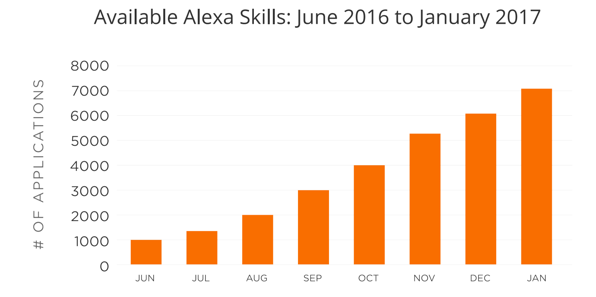 3.3 USER CASE ANALYSIS: SMART HOMES Lastly, as we extend to see how Smart Speakers owners utilize their products, it is shown that 31% of these smart Speakers owners have a controlled smart speaker to monitor the whole house. The most common usage, however, as displayed downwards, is the use in living room for temperature regulation and kitchen later on. It seems that Smart Speakers have a lot of potential, but still we have to look at its downsides to understand the picture fully. 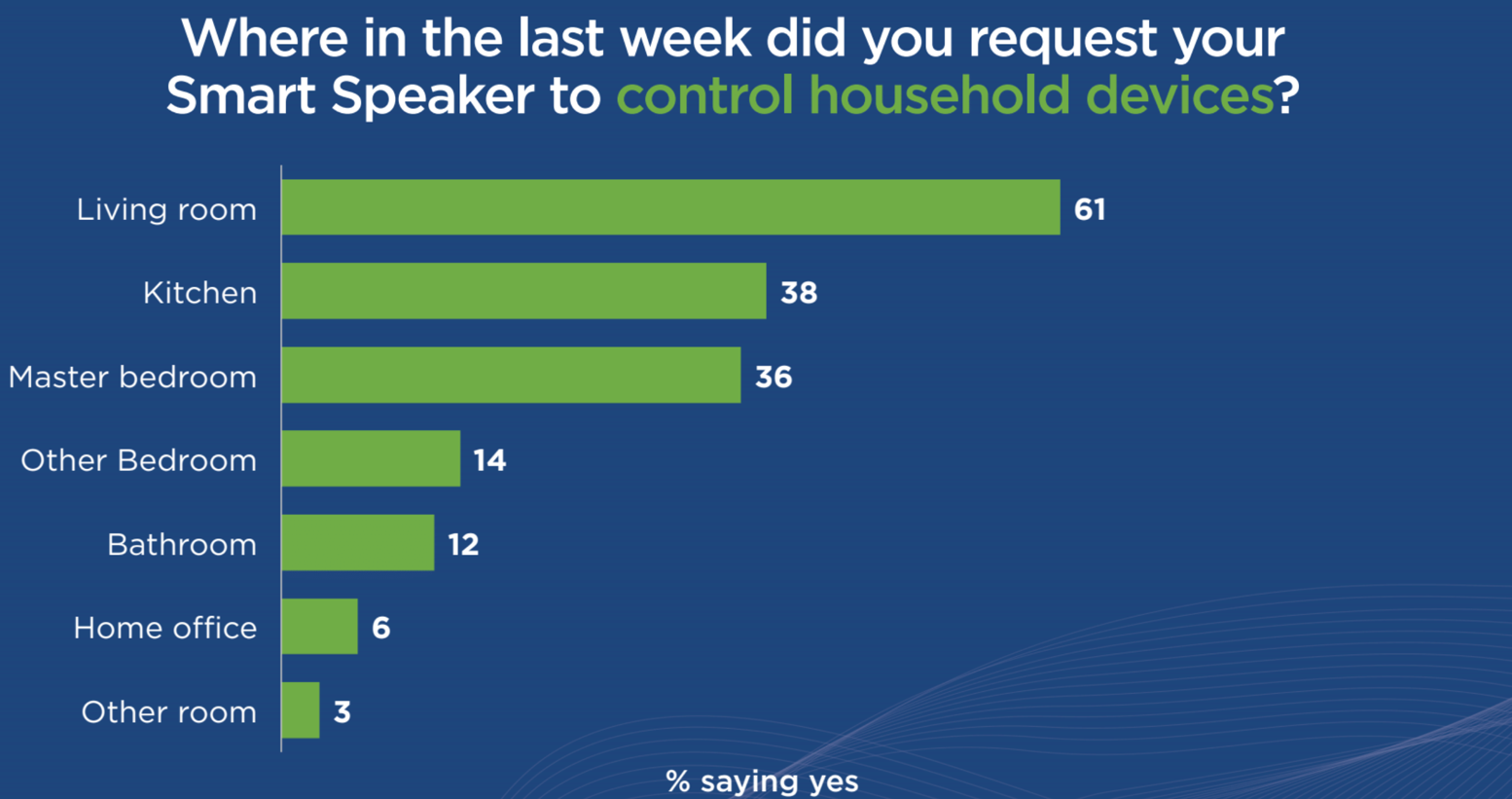 3.4 USER CASE ANALYSIS: SMART HOMES DOWNSIDES AND LIMILATIONS High prices, coupled with limited consumer demand and long device replacement cycles, are three of the four top barriers preventing the smart home market from moving from the early-adopter stage to the mass-market stage. For example, mass-market consumers will likely wait until their device is broken to replace it. Then they will compare a unconnected and connected product to see if the benefits make up for the price differential.The largest barrier is technological fragmentation within the connected home ecosystem. Currently, there are many networks, standards, and devices being used to connect the smart home, creating interoperability problems and making it confuse for the consumer to set up and control multiple devices. Until interoperability is solved, consumers will have difficulty choosing smart home devices and systems.JETSON COMPARATIVE ADVANTAGE IN THIS VOICE CONTROL MAKERTThe main benefits of Jetson are analysed down below. Rather paying for a very expensive 180 or 129 USD Amazon Alex or Google Home, Jetson is providing with much lower cost and just a voice control machine that satisfies all customers in-class buying experiences. The core of Jetson as a gigantic AI meta-analysis that captures data directly from big tech companies, building on its cognitive awareness and contextual conversation that provides continuous smart conversation. Here, there are three main problems that Jetson are working to solve and perform much better than the current competitors such as Google and Amazon.  VOICE USER EXPERIENCE DESIGN: A BREIF ANALYSIS If we delve further on crafting a unique online buying experience for customers, a high-quality voice user experience design cannot be neglected. You might be easily swayed off talking to the voice AI if it lacks any personality, is dry and boring and dull as a machine. What has gone wrong here is the problem with voice user experience design.If we look at the main problems surrounding a bad Voice Experience Design, is that they lack context in speech and not conversational. They act as an information collector and the dialogues they have spoken are machines but not humane enough.  DESIGN OF A SIMPLE DIALOUGE When we think about designing a good voice dialogue, we are trying to create a sample dialogue, an equivalent to the wireframe in the user interface design. A sample dialogue is a script that shows a conversational flow between the system and users. By including contraction and discourse markers, we are essentially creating a good dialogue that attracts real interaction between customers and the voice AI. For example, contraction is used with questions such as like “Wasn’t that presentation great?” will become “Was not that presentation great?” It is then become very awkward without contraction. The second discourse markers is also an important factor to help with creating the dialogue for Voice Experience Design. A discourse marker is a word or phrase that helps to connect and arrange ideas between sentences. For example, anyway and but are used to connect the flow of ideas between sentences. PREDICTING ERROR Error is another part of the sample dialogue that cannot be neglected. By escalating error and testing the machine learning algorithm with its use of constant trial and error, it is essentially trying to escalate from general to specific rather than giving the answer inappropriately. It is predicting the users with the accuracy of using the right answer and have a good flow of information.